Ausgefüllte Bewerbungsunterlagen schicken Sie bitte an:Vogelsbergkreis – Der KreisausschussBündnis für Familie im Vogelsbergkreisz.H. Sandra ObenhackGoldhelg 2036341 LauterbachoderEmail: sandra.obenhack@vogelsbergkreis.deoderFax 06641 / 977 5009Absender:____________________________Verein/Initiative/Projekt_____________________________Anschrift_____________________________Telefon_____________________________E-Mail_____________________________Ansprechpartner/inBewerbungstextDer Vorschlag ist ein besonders gutes Beispiel für ehrenamtliches Engagement, weil ...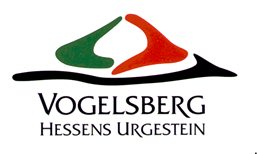 Das Angebot besteht seit ________________________________Das Angebot ist befristet von/bis ___________________________Das Angebot ist aktiv in (Ort/Einzugsgebiet) _________________________________________________________________________Datum, UnterschriftAußerhalb der Wettbewerbskriterien interessiert uns noch, wie vielen Menschen das Angebot nützt, ggf. in welchem Zeitraum? ___________________________